外国産品に関する誓約書（再輸出・積戻し用）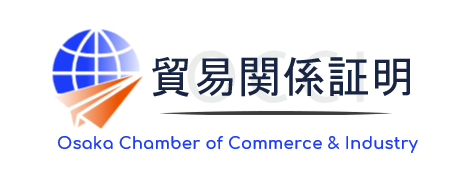 大阪商工会議所　御中外国産品の原産地証明書の発給申請に際し、私は、申請企業の代表者として、若しくは代表者から権限を付与された署名者として、１．下記に示す内容が真実かつ正確であることを保証します。２．貴所より追加説明（資料）の要請があった場合は即時に応じます。３．貴所の判断により、本申請が却下される場合があることを了解します。４．下記に示す内容を裏付ける書類を社内で少なくとも3年間保管します。５．本誓約書記載内容に起因若しくは関連して疑義や紛争等が生じた場合、その一切の責任を負うことを誓約します。６．本証明事案につき、貴所が経済的損失を含め裁判上、裁判外の被害を受けた場合、その損害及び関連する損失等について、一切の弁済と費用補填及び貴所からの求償に対し無条件に応じます。誓約者：（登録署名）　　　　　　　　　　　　　　　　　　　　　　　　　　　（氏　　名）　　　　　　　　　　　　　　　　　　　　　　（日　付）　　　　　　　　　　　　（申請企業）　　　　　　　　　　　　　　　　　　　　　　（貿易証明登録番号）　　　　　　　記１．本件輸出取引について：（1）貿易形態(どちらか一方に○印を記入)（2）日本で発行するインボイスNO.：　　　　　　　　　　　　　　　日付：　　　　　　　　　　（3）輸送経路　（日本⇒輸出先国)＜以下、裏面に続く＞２．対象産品［記入上の注意］記載欄不足の場合は、別紙に同様の記載欄を各自作成の上、本誓約書に添付して下さい。空欄には斜線を引いて下さい。産品①産品②産品③３．その他、本件に関する重要説明事項以　上外国産品に関する誓約書（再輸出・積戻し用）大阪商工会議所　御中外国産品の原産地証明書の発給申請に際し、私は、申請企業の代表者として、若しくは代表者から権限を付与された署名者として、１．下記に示す内容が真実かつ正確であることを保証します。２．貴所より追加説明（資料）の要請があった場合は即時に応じます。３．貴所の判断により、本申請が却下される場合があることを了解します。４．下記に示す内容を裏付ける書類を社内で少なくとも3年間保管します。５．本誓約書記載内容に起因若しくは関連して疑義や紛争等が生じた場合、その一切の責任を負うことを誓約します。６．本証明事案につき、貴所が経済的損失を含め裁判上、裁判外の被害を受けた場合、その損害及び関連する損失等について、一切の弁済と費用補填及び貴所からの求償に対し無条件に応じます。誓約者：（登録署名）　　　　　　　　　　　　　　　　　　　　　　　　　　　（氏　　名）　　千枝場　商子　　　　　　　　　　　　　　（日　付）２０１０年１０月３日　　（法人名）　　チェンバー産業株式会社　　　　　　　　　（貿易証明登録番号）○○○○　　　記１．本件輸出取引について：（1）貿易形態(どちらか一方に○印を記入)（2）日本で発行するインボイスNO.：　123456　　　　　　　　　　　日付：　2010年10月1日　（3）輸送経路　（日本⇒輸出先国)＜以下、裏面に続く＞２．対象産品［記入上の注意］記載欄不足の場合は、別紙に同様の記載欄を各自作成の上、本誓約書に添付して下さい。空欄には斜線を引いて下さい。産品①産品②産品③３．その他、本件に関する重要説明事項以　上再輸出（日本に輸入後、原産性を変えることなく海外へ輸出する場合）積戻し（日本で保税のまま海外へ積み戻す場合）積地（港又は空港）船名／便名揚地（地名、国名）出航日（予定日）経由地（港名、国名）経由後の船名／便名産品名（英文）原産国名仕入元仕入数量及び単位輸出数量及び単位産品名（英文）原産国名仕入元仕入数量及び単位輸出数量及び単位産品名（英文）原産国名仕入元仕入数量及び単位輸出数量及び単位○再輸出（日本に輸入後、原産性を変えることなく海外へ輸出する場合）積戻し（日本で保税のまま海外へ積み戻す場合）積地（港又は空港）大阪船名／便名大商1号揚地（地名、国名）上海、中国出航日（予定日）2010年10月5日経由地（港名、国名）なし経由後の船名／便名なし産品名（英文）Micro Gas Generator原産国名タイ仕入元ABC Corp.仕入数量及び単位300pcs輸出数量及び単位200pcs産品名（英文）Digital Camera原産国名インドネシア仕入元SEMBA Fabric株式会社仕入数量及び単位20pcs輸出数量及び単位20pcs産品名（英文）原産国名仕入元仕入数量及び単位輸出数量及び単位産品②はSEMBA Fabric株式会社のインドネシア工場で生産されたものですが、SEMBA Fabric株式会社のアジア統括拠点であるシンガポールを経由して輸入されています。しかしながら、シンガポールにて原産性が変化していないこと確認しております。